ИСКОВОЕ ЗАЯВЛЕНИЕо признании брака недействительным    «___»_________ ____ г. я вступил(а) с ответчиком в брак, который зарегистрирован в _________ (наименование органа ЗАГС) под номером ____.    Общих детей у нас нет. Фактически брачные отношения между нами прекращены с «___»_________ ___ г. (Либо: после регистрации брака ответчик(ца) с истцом(ицей) не поддерживал(а) супружеских отношений, совместного хозяйства не вели.)    «___»_________ ____г. я узнал(а), что _________ (указать наличие обстоятельств, препятствующих заключению брака, в соответствии со статьями 12-14, п. 3 статьи 15 Семейного кодекса РФ). Наш брак не расторгнут.    На основании изложенного, руководствуясь статьей 27 Семейного кодекса РФ, статьями 131-132 Гражданского процессуального кодекса РФ,Прошу:Признать брак, заключенный между мной и _________ (ФИО ответчика), недействительным.Перечень прилагаемых к заявлению документов (копии по числу лиц, участвующих в деле):Копия искового заявленияДокумент, подтверждающий уплату государственной пошлиныПодлинник свидетельства о бракеКопия актовой записи о браке истца и ответчикаДата подачи заявления «___»_____________ г.                    Подпись истца _______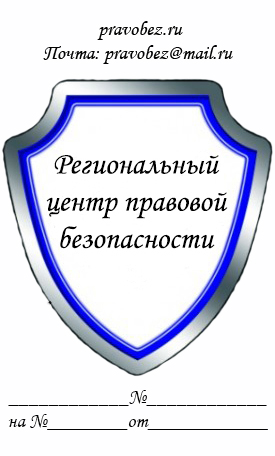 В___________________________
Истец: _______________________
(ФИО полностью, адрес)
Ответчик: _____________________
(ФИО полностью, адрес)